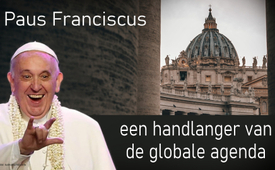 Paus Franciscus: een handlanger van de globale agenda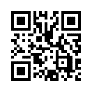 Een van de belangrijkste taken van de paus is het benoemen of ontslaan van belangrijke Geestelijken. Hierdoor kan hij de wereldgebeurtenissen beïnvloeden. In het geval van paus Franciscus is er een rode draad te herkennen. Is hij een handlanger van de wereldwijde VN-agenda?In de katholieke kerk is het gebruikelijk dat bisschoppen op hun 75e verjaardag hun ontslag aanbieden in verband met hun leeftijd. In de regel mogen ze van de Paus, als teken van waardering, nog twee tot drie jaar in functie blijven, voordat ze het ontslag accepteren. Op 11 november 2023 werd de populaire bisschop Joseph Strickland echter ontslagen op een leeftijd van slechts 65 jaar. In tegenstelling tot andere Amerikaanse bisdommen heeft zijn bisdom Tyler in Texas geen schulden en relatief veel nakomelingen als priesters. Waarom werd hij dan tien jaar voor het bereiken van de leeftijdsgrens met pensioen gestuurd? Het is een van de belangrijkste taken van de paus om belangrijke geestelijken te benoemen of te ontslaan. Naast alle gestes, aankondigingen en toezeggingen is er een rode draad te herkennen bij paus Franciscus, die zijn ware standpunt over de kwesties op de agenda van de Verenigde Naties weerspiegelt. Dit is niet alleen te zien in zijn beslissingen met betrekking tot zijn personeel - zoals we hieronder zullen zien - maar ook in zijn volgende uitspraken.Abortus: "Men hoeft daar niet eindeloos over te praten". (2013)Homoseksualiteit: "Wie ben ik om daarover te oordelen?". (2013)Door de mens veroorzaakte klimaatverandering: "We kunnen alleen maar op bindende vormen van energietransitie hopen die [...] gemakkelijk gecontroleerd kunnen worden." (2023)Migratie: "De antwoorden (kunnen) alleen het resultaat zijn van gezamenlijk werk door het creëren van wereldwijde wetgeving over migratie." (2020)Pandemiebestrijding: "Ervoor helpen zorgen dat de meerderheid van de mensen gevaccineerd wordt, is een daad van liefde." (2021)Paus Franciscus installeert voortdurend de promotors van deze agenda, terwijl hij de vocale critici ervan één voor één ontslaat. Een van deze critici is Strickland, die zich uitspreekt tegen abortus en de erkenning van homoseksuele gemeenschappen. Hieronder volgt een reeks van pauselijke personeels-beslissingen, die laten zien hoe sterk hij de wereldwijde VN-agenda promoot. 1. Paus Franciscus I - Abortus en de Bescherming van het LevenHoewel paus Franciscus zich publiekelijk heeft gepresenteerd als tegenstander van abortus en abortus zelfs heeft omschreven als "moord", ontsloeg hij in 2016 alle leden van de "Pauselijke Academie voor het Leven", die was opgericht om het menselijk leven in elke fase te beschermen. Ondertussen heeft Franciscus twee duidelijke voorstanders van abortus toegelaten tot de academie: de atheïst Mariana Mazzucato en de anglicaanse moraal- en pastoraaltheoloog Nigel Biggar, die abortus legitiem verklaart tot de 18e week van de zwangerschap. Hiermee steunt de paus een VN-agenda om de wereldbevolking te controleren en te verminderen. Onder het mom van het zogenaamde "recht op reproductieve gezondheid" wil de VN dit wereldwijd afdwingen door onder andere toegang tot "veilige abortussen". Zie ook: “Bevolkingsreductie lang van tevoren gepland” (NL) www.kla.tv/24432  of “Abortus - onderdeel van een bevolkingsreductieprogramma?” (NL) www.kla.tv/27360 2. Paus Franciscus I – Gender-ideologie en HomoseksualiteitDoor de gender-ideologie te promoten, streeft de VN-agenda ook het doel van bevolkingsvermindering na, door het gezin als kern van een gezonde samenleving te vernietigen. Daarom worden homoseksualiteit en de genderdiversiteit van de LGBT*Q-beweging massaal gepromoot. U kunt meer achtergrondinformatie over de oorsprong vinden in de documentaire “De verborgen wortels van de moderne seksuele voorlichting” (NL) [www.kla.tv/9524].Ook de paus past zich aan deze agenda aan door de kerk open te stellen voor “trans-personen”. Het standpunt van de paus over homoseksualiteit wordt verklaard door zijn personeels-beslissingen. Want iedereen die er voorstander van is of zelfs betrokken is bij homoseksueel misbruik wordt door paus Franciscus gepromoot en alleen ontslagen als het niet anders kan:Bisschoppen Jozef De Kesel en Matteo Maria Zuppi spraken zich beiden uit voor erkenning van homoseksualiteit door de katholieke kerk. Beiden werden door Franciscus benoemd in belangrijke functies en verheven tot kardinaal. In 2017 benoemde Franciscus Gustavo Óscar Zanchetta, de bisschop van Oran, tot hoofd van de Apostolische Goederenadministratie in het Vaticaan, hoewel hij wist dat hij drie seminaristen had misbruikt. In 2019 werd Zanchetta aangeklaagd en uiteindelijk veroordeeld tot 4 ½ jaar gevangenisstraf voor misbruik. In 2015 benoemde de paus Juan Barros Madrid tot bisschop, ook al vertelde een slachtoffer hem in datzelfde jaar persoonlijk dat hij in het bijzijn van Barros was misbruikt. Hij zette hem pas af in 2018, toen 34 Chileense bisschoppen, in een proces dat uniek was in de kerkgeschiedenis, dwang uitoefenden, doordat zij allen hun ontslag aanboden. Het Chileense Openbaar Ministerie stelde vervolgens een onderzoek in.In 2013 benoemde de nieuw gekozen paus Franciscus, kardinaal Theodore McCarrick tot zijn adviseur voor bisschopsbenoemingen in de VS, ook al was hij een paar jaar eerder als aartsbisschop van Washington afgezet wegens beschuldigingen van seksueel misbruik en verbannen uit alle openbare activiteiten. Kort voordat Franciscus McCarrick rehabiliteerde, bevestigde zelfs de Amerikaanse nuntius Carlo Maria Viganò de beschuldigingen van misbruik. Maar pas toen de New York Times onthulde dat McCarrick seminariestudenten seksueel had misbruikt, ontsloeg Franciscus hem op 88-jarige leeftijd. Het proces tegen McCarrick werd geseponeerd vanwege zijn leeftijd.In tegenstelling tot al deze personeelsbeslissingen van paus Franciscus kreeg kardinaal Sarah, die net als Strickland de leer van de Kerk over homoseksualiteit en het traditionele gezin verdedigt, de emeritusstatus [= pensioen] van de paus, toen hij de leeftijdsgrens bereikte. Hetzelfde geldt voor Carlo Maria Viganò, die voor zijn leven heeft gevreesd sinds de publicatie van zijn beschuldigingen aan het adres van de paus en is ondergedoken.3. Paus Franciscus I over CoronaKla.TV heeft herhaaldelijk de wereldwijde plannen achter de zogenaamde coronavirus pandemie onthuld en waar de bijbehorende verplichte vaccinatie toe leidt. Als hoofd van de soevereine Vaticaanse staat was Franciscus vrij om maatregelen op te leggen. Zijn bisdom Rome was het eerste ter wereld dat alle religieuze diensten verbood. Hij maakte van het Vaticaan de enige staat ter wereld die alle niet-gevaccineerde mensen uitsloot en weigerde hun loon te betalen. Franciscus sloot een benedictijnenklooster omdat de nonnen daar weigerden gevaccineerd te worden en ontsloeg bisschop Daniel Fernández Torres van Arecibo op 57-jarige leeftijd. Hij was de enige bisschop op Puerto Rico die weigerde om niet-gevaccineerde gelovigen uit zijn kerken te weren. Daarentegen laat Franciscus de 79-jarige kardinaal Schönborn, die de Stephansdom in Wenen in een vaccinatiecentrum veranderde, vier jaar na het bereiken van de pensioengerechtigde leeftijd in functie. 4. Paus Franciscus I en de klimaatverandering“Updates voor Greta, de ware klimaatkillers”: Deze uitzending bevat voortschrijdend inzicht over door de mens veroorzaakte klimaatverandering. www.kla.tv/28130 (NL) De tweede Eco-brief "LAUDATE DEUM" (Geprezen zij God) www.kla.tv/28263 (NL) die twee dagen geleden werd gepubliceerd, is volledig gewijd aan de vermeende onweerlegbare, door de mens veroorzaakte klimaatverandering. Om dit tegen te gaan roept paus Franciscus ondubbelzinnig op tot massale ingrepen in de vrijheid van naties en mensen. Kardinaal Müller, die het ontwerp van de eerste encycliek over het milieu, als hoeder van het geloof, als onaanvaardbaar had geblokkeerd, werd op 69-jarige leeftijd uit zijn ambt ontheven. Hans Joachim Schellnhuber, die zichzelf niet als christen omschrijft en lid is van het Intergovernmental Panel on Climate Change (IPCC) van de VN, werd benoemd tot levenslang lid van de Pauselijke Academie voor Wetenschappen. In 2015 schreef hij mee aan de eerste Eco-encycliek in de geschiedenis van de katholieke kerk. Dit was de eerste keer dat de stelling van door de mens veroorzaakte klimaatverandering pauselijke legitimatie kreeg.Dit was slechts een deel van de personeels-beslissingen van paus Franciscus. Het is duidelijk dat iedereen die de uitvoering van de VN-agenda ten goede komt, door Franciscus in functie zal worden gehouden. Zelfs bij schandalen met strafbare feiten houdt de paus zijn beschermende hand zo lang mogelijk over hen heen. Voor de VN-agenda is Franciscus duidelijk bereid om zijn “oorsprong” te verloochenen door bisschoppen te ontslaan die populair zijn bij de gelovigen. Het is uiterst belangrijk om de achtergrond en bedoelingen van de VN-agenda in ogenschouw te nemen. In de uitzending “Wat ALLEN betreft: Topfunctionaris VN onthult duistere agenda VN” (NL), meldde Kla.TV www.kla.tv/25392 dat het uiteindelijke doel van Agenda 2030 is om een één-wereld regering op te richten met ongekozen leiders. Volgens Calin Georgescu, een hoge VN-functionaris, vormen de Verenigde Naties, samen met de Wereldgezondheidsorganisatie (WHO) en het Wereld Economisch Forum (WEF), het hart van deze wereldregering. Boven hen staat de internationale financiële oligarchie, die de bovengenoemde organisaties volledig controleert en dus achter de schermen opereert. Het feit dat de paus zowel zijn eigen integriteit als die van de kerk op het spel zet voor deze agenda, betekent dat hij net zo goed een werktuig en handlanger is van de internationale financiële oligarchen. Dit onthult eens te meer dat zij de wortel zijn van alle slechte ontwikkelingen wereldwijd. Het ontmaskeren van deze touwtrekkers op alle gebieden is daarom een topprioriteit, want ze moeten worden gestopt en ter verantwoording worden geroepen. Joseph Strickland verklaarde na zijn ontslag: "Nu is het tijd om alles wat momenteel verborgen is te ontmaskeren en duidelijk te maken. ... Mijn voornaamste overtreding, in het verleden en nu, lijkt altijd te zijn geweest dat ik aan het licht breng wat anderen verborgen willen houden."Beste kijkers, deze oproep maakt het overduidelijk: het is nu tijd voor aan het licht brengen van de waarheid. Dat is wat de globalisten het meest vrezen. Dus help mee om die waarheid te verspreiden!ANEKDOTE: De Basiliek van “Onze-Lieve-Vrouw van de Rozenkrans” ligt in het aartsbisdom Buenos Aires. Bij de zijingang staat een standbeeld van de apostel Petrus. Nadat het aureool in 2018 al verloren was gegaan, sloeg op 17 december 2023 de bliksem in, ondanks de aanwezigheid van bliksemafleiders. De rechterhand van de apostel, waarin hij een sleutel vasthield, werd afgerukt. Het pikante is dat de blikseminslag niet alleen precies op de geboortedag van de huidige paus Franciscus plaatsvond, maar ook in zijn geboorteplaats en voormalige bisdom, waar hij als aartsbisschop en kardinaal werkte. Bovendien wordt uitgerekend de sleutel van Sint Pieter beschouwd als een symbool van pauselijke macht... Probeert de hemel ons iets te vertellen?door imr.Bronnen:Bisschop Strickland:
https://katholisches.info/2023/06/26/bischof-joseph-strickland-von-tyler-im-visier-von-santa-marta/
https://www.youtube.com/watch?v=x_OyrY_r2mY
https://de.wikipedia.org/wiki/Joseph_Edward_Strickland

Slotcitaat:
https://www.bishopstrickland.com/blog/post/letter-to-the-faithful-november-272023

Migratie:
https://www.vatican.va/content/francesco/de/encyclicals/documents/papa-francesco_20201003_enciclica-fratelli-tutti.htmlAbsatz 132 

Abortus:
www.nzz.ch/international/urbi-et-orbi-papst-ruft-zu-frieden-im-nahen-osten-auf-und-nennt-abtreibungen-massaker-an-unschuldigen-ld.1772045
https://katholisches.info/2013/09/20/und-er-weinte-ueber-seinen-papst-papst-franziskus-schweigt-zu-abtreibung-und-homosexualitaet-und-findet-das-gut-so/html
https://de.wikipedia.org/wiki/P%C3%A4pstliche_Akademie_f%C3%BCr_das_Leben#Kurienreform_2016
https://katholisches.info/2016/11/18/umbau-der-paepstlichen-akademie-fuer-das-leben-mitgliedsstand-wird-zum-jahresende-auf-null-gesetzt/
https://katholisches.info/2017/06/19/akademie-fuer-das-leben-abtreibungsbefuerworter-biggar-direkt-vom-anglikanischen-primas-vorgeschlagen/
https://de.catholicnewsagency.com/news/1988/philosoph-der-abtreibung-befurwortet-zur-papstlichen-akademie-fur-das-leben-berufen
https://katholisches.info/2022/11/08/papst-franziskus-will-mehr-menschlichkeit-und-ernennt-deshalb-eine-abtreibungsbefuerworterin/
https://de.catholicnewsagency.com/news/11902/papst-franziskus-beruft-abtreibungsbefurworterin-in-papstliche-akademie-fur-das-leben

Abortus - UN-Strategie voor bevolkingsreductie
www.die-tagespost.de/politik/un-resolution-fordert-zugang-zu-sicherer-abtreibung-art-231879
https://www.boniface-institute.com/the-pro-life-movement-in-the-ascendant/www.konjunktion.info/2023/12/eugenik-die-jahrzehntelangen-bemuehungen-um-eine-reduzierung-der-weltbevoelkerung-durch-die-organisationen-der-vereinten-nationen/?utm_source=mailpoet&utm_medium=email&utm_campaign=www-konjunktion-info-newsletter-einmal-wochentlich_5
https://de.wikipedia.org/wiki/Reproduktive_Gesundheit_und_Reproduktive_Rechte
www.kla.tv/24432(NL): “Bevolkingsreductie lang van tevoren gepland”
www.kla.tv/27360(NL): “Abortussen – onderdeel van een bevolkingsreductieprogramma?”

UN en Vaticaan over Genderideologie
https://de.wikipedia.org/wiki/Gender-Mainstreaming
https://ifamnews.com/de/un-stellt-liste-von-gegnern-der-gender-ideologie-zusammen
https://www.zeit.de/gesellschaft/2023-11/vatikan-transpersonen-taufe-homosexualitaet-papst-franziskus
https://www.spiegel.de/politik/ausland/resolution-uno-macht-sich-fuer-homosexuelle-stark-a-769033.html

Homoseksualiteit 
https://katholisches.info/2013/11/08/parlament-von-illinois-beschliesst-homo-ehe-wegen-papst-franziskus/
https://de.wikipedia.org/wiki/Jozef_De_Kesel
https://www.maenner.media/gesellschaft/ausland/Matteo-Maria-Zuppi-kardinal/
https://de.wikipedia.org/wiki/Matteo_Maria_Zuppi
https://de.wikipedia.org/wiki/Gustavo_%C3%93scar_Zanchetta
https://katholisches.info/2019/02/23/neues-dokument-zum-fall-zanchetta-belastet-papst-franziskus/
www.spiegel.de/politik/ausland/resolution-uno-macht-sich-fuer-homosexuelle-stark-a-769033.html
www.un.org/depts/german/menschenrechte/erklaerung-lgbt.pdf

Chili 
https://de.wikipedia.org/wiki/Juan_Barros_Madrid
https://en.wikipedia.org/wiki/Karadima_case
https://katholisches.info/2018/02/06/papst-franziskus-wusste-zum-fall-barros-bescheid/
https://katholisches.info/2018/01/12/der-fall-karadima-und-seine-folgen/
https://katholisches.info/2018/05/18/paukenschlag-alle-chilenischen-bischoefe-stellen-aemter-zur-verfuegung/

McCarrick
https://katholisches.info/2018/10/09/vorsitzender-der-us-bischofskonferenz-erneut-bei-papst-franziskus/
https://katholisches.info/2018/03/19/du-bleibst-dort/
https://katholisches.info/2018/09/13/erzbischof-vigano-fuerchtet-um-sein-leben/
https://en.wikipedia.org/wiki/Theodore_McCarrick
https://katholisches.info/2019/08/28/ein-jahr-danach-das-vigano-dossier/
https://katholisches.info/2017/06/19/kardinal-sarah-kritisiert-homohaeretisches-klima-katechismus-nicht-homo-korrekt-zitieren/
https://katholisches.info/2018/05/23/kardinal-sarah-widersetzt-euch-jedem-gesetz-gegen-die-familie/
www.kla.tv/17864(NL) Aartsbisschop onthult “Great Reset” door Covid-19
https://de.wikipedia.org/wiki/Robert_Sarah

Corona:
https://katholisches.info/2021/08/18/papst-franziskus-der-impf-propagandist/
https://katholisches.info/2020/03/14/rom-korrigiert-teilweise-die-drastischen-massnahmen/
https://www.vaticannews.va/de/vatikan/news/2021-12/vatikan-strengere-corona-regeln-dekret-parolin-impfung-genesung.html
https://katholisches.info/2022/03/09/papst-franziskus-entlaesst-mutigen-bischof-der-sich-der-impf-apartheid-widersetzte/
https://de.wikipedia.org/wiki/Daniel_Fern%C3%A1ndez_Torres
https://katholisches.info/2022/03/24/benediktinerinnenkloster-wird-geschlossen-weil-ordensfrauen-sich-nicht-impfen-lassen-wollen/
https://katholisches.info/2021/11/16/impfstrasse-stephansdom-durch-zu-viele-sonntagsmessen-beeintraechtigt/
https://katholisches.info/2020/09/03/papst-franziskus-setzt-auch-2021-auf-social-distancing/
https://de.wikipedia.org/wiki/Christoph_Sch%C3%B6nborn

Klimaat:
https://www.vatican.va/content/francesco/de/apost_exhortations/documents/20231004-laudate-deum.html
https://katholisches.info/2015/06/10/oeko-enzyklika-laudato-si-wird-am-18-juni-vorgestellt-ipcc-vertreter-sitzt-am-tisch/
https://katholisches.info/2015/06/18/operation-einbindung-der-katholischen-kirche-in-klima-agenda-gelungen-schellnhuber-neues-pas-mitglied/
https://katholisches.info/2015/05/13/die-versenkte-oeko-enzyklika-papst-franziskus-und-seine-baustellen/
https://de.wikipedia.org/wiki/Gerhard_Ludwig_M%C3%BCller#Pr%C3%A4fekt_der_Kongregation_f%C3%BCr_die_Glaubenslehre_und_Erhebung_zum_Kardinal
https://de.wikipedia.org/wiki/Hans_Joachim_Schellnhuber#Auszeichnungen_und_Mitgliedschaften

Bijlage, Blikseminslag:
https://de.rua.gr/2024/01/05/ein-blitz-schlug-in-die-statue-des-apostels-petrus-in-der-ehemaligen-dioezese-von-papst-franziskus-ein
https://catholicvote.org/lighting-strikes-st-peter-statue-on-pope-francis-birthday-internet-lights-up
https://www.lifesitenews.com/de/news/blitz-peter-statut-papst-franziskus/
https://www.youtube.com/watch?v=63KRxK_In5oab Min 4.50De VN - een wereldwijde remake van de Sovjet-Unie? (DE)
(door ExpressZeitung)
www.kla.tv/13862
 Komt de een-wereld-religie eraan? (DE)
www.kla.tv/4733
 Wat ALLEN betreft:
Topfunctionaris VN onthult duistere agenda VN (NL)
www.kla.tv/25392
 WEF, Great Reset en hun meesterbreinen
bestaat er toch een wereldsamenzwering? (NL)
www.kla.tv/27902
 
Open brief van Andreas Kirchmair (DE)
www.kla.tv/21699
 Dodelijke agenda – Europa in 2045 onvruchtbaar?
(Door Stefan Magnet) (NL)
www.kla.tv/24780
 Paus voor klimaatinquisitie (NL)
www.kla.tv/www.kla.tv/28263Kla.TV – Het andere nieuws ... vrij – onafhankelijk – ongecensureerd ...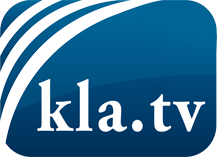 wat de media niet zouden moeten verzwijgen ...zelden gehoord van het volk, voor het volk ...nieuwsupdate elke 3 dagen vanaf 19:45 uur op www.kla.tv/nlHet is de moeite waard om het bij te houden!Gratis abonnement nieuwsbrief 2-wekelijks per E-Mail
verkrijgt u op: www.kla.tv/abo-nlKennisgeving:Tegenstemmen worden helaas steeds weer gecensureerd en onderdrukt. Zolang wij niet volgens de belangen en ideologieën van de kartelmedia journalistiek bedrijven, moeten wij er elk moment op bedacht zijn, dat er voorwendselen zullen worden gezocht om Kla.TV te blokkeren of te benadelen.Verbindt u daarom vandaag nog internetonafhankelijk met het netwerk!
Klickt u hier: www.kla.tv/vernetzung&lang=nlLicence:    Creative Commons-Licentie met naamgeving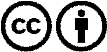 Verspreiding en herbewerking is met naamgeving gewenst! Het materiaal mag echter niet uit de context gehaald gepresenteerd worden.
Met openbaar geld (GEZ, ...) gefinancierde instituties is het gebruik hiervan zonder overleg verboden.Schendingen kunnen strafrechtelijk vervolgd worden.